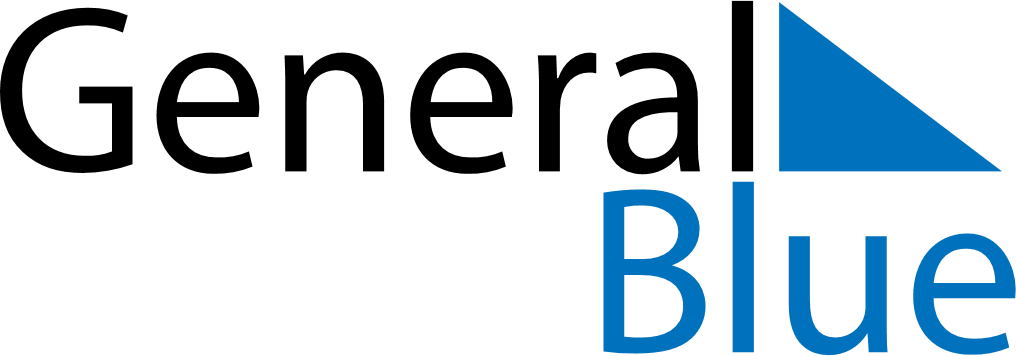 June 2024June 2024June 2024June 2024June 2024June 2024June 2024Nyaunglebin, Bago, MyanmarNyaunglebin, Bago, MyanmarNyaunglebin, Bago, MyanmarNyaunglebin, Bago, MyanmarNyaunglebin, Bago, MyanmarNyaunglebin, Bago, MyanmarNyaunglebin, Bago, MyanmarSundayMondayMondayTuesdayWednesdayThursdayFridaySaturday1Sunrise: 5:26 AMSunset: 6:35 PMDaylight: 13 hours and 8 minutes.23345678Sunrise: 5:26 AMSunset: 6:35 PMDaylight: 13 hours and 8 minutes.Sunrise: 5:26 AMSunset: 6:35 PMDaylight: 13 hours and 8 minutes.Sunrise: 5:26 AMSunset: 6:35 PMDaylight: 13 hours and 8 minutes.Sunrise: 5:26 AMSunset: 6:36 PMDaylight: 13 hours and 9 minutes.Sunrise: 5:26 AMSunset: 6:36 PMDaylight: 13 hours and 9 minutes.Sunrise: 5:26 AMSunset: 6:36 PMDaylight: 13 hours and 9 minutes.Sunrise: 5:26 AMSunset: 6:37 PMDaylight: 13 hours and 10 minutes.Sunrise: 5:26 AMSunset: 6:37 PMDaylight: 13 hours and 10 minutes.910101112131415Sunrise: 5:26 AMSunset: 6:37 PMDaylight: 13 hours and 10 minutes.Sunrise: 5:27 AMSunset: 6:38 PMDaylight: 13 hours and 11 minutes.Sunrise: 5:27 AMSunset: 6:38 PMDaylight: 13 hours and 11 minutes.Sunrise: 5:27 AMSunset: 6:38 PMDaylight: 13 hours and 11 minutes.Sunrise: 5:27 AMSunset: 6:38 PMDaylight: 13 hours and 11 minutes.Sunrise: 5:27 AMSunset: 6:39 PMDaylight: 13 hours and 11 minutes.Sunrise: 5:27 AMSunset: 6:39 PMDaylight: 13 hours and 11 minutes.Sunrise: 5:27 AMSunset: 6:39 PMDaylight: 13 hours and 11 minutes.1617171819202122Sunrise: 5:27 AMSunset: 6:39 PMDaylight: 13 hours and 12 minutes.Sunrise: 5:27 AMSunset: 6:40 PMDaylight: 13 hours and 12 minutes.Sunrise: 5:27 AMSunset: 6:40 PMDaylight: 13 hours and 12 minutes.Sunrise: 5:28 AMSunset: 6:40 PMDaylight: 13 hours and 12 minutes.Sunrise: 5:28 AMSunset: 6:40 PMDaylight: 13 hours and 12 minutes.Sunrise: 5:28 AMSunset: 6:40 PMDaylight: 13 hours and 12 minutes.Sunrise: 5:28 AMSunset: 6:41 PMDaylight: 13 hours and 12 minutes.Sunrise: 5:28 AMSunset: 6:41 PMDaylight: 13 hours and 12 minutes.2324242526272829Sunrise: 5:29 AMSunset: 6:41 PMDaylight: 13 hours and 12 minutes.Sunrise: 5:29 AMSunset: 6:41 PMDaylight: 13 hours and 12 minutes.Sunrise: 5:29 AMSunset: 6:41 PMDaylight: 13 hours and 12 minutes.Sunrise: 5:29 AMSunset: 6:41 PMDaylight: 13 hours and 12 minutes.Sunrise: 5:29 AMSunset: 6:42 PMDaylight: 13 hours and 12 minutes.Sunrise: 5:30 AMSunset: 6:42 PMDaylight: 13 hours and 11 minutes.Sunrise: 5:30 AMSunset: 6:42 PMDaylight: 13 hours and 11 minutes.Sunrise: 5:30 AMSunset: 6:42 PMDaylight: 13 hours and 11 minutes.30Sunrise: 5:31 AMSunset: 6:42 PMDaylight: 13 hours and 11 minutes.